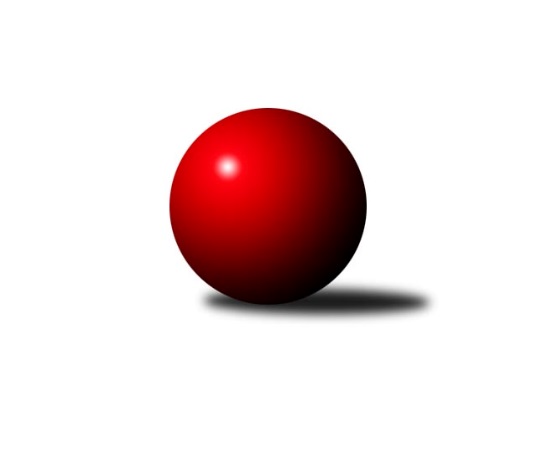 Č.11Ročník 2016/2017	24.1.2017Nejlepšího výkonu v tomto kole: 1721 dosáhlo družstvo: TJ Horní Benešov ˝E˝Meziokresní přebor-Bruntál, Opava 2016/2017Výsledky 11. kolaSouhrnný přehled výsledků:KK PEPINO Bruntál	- TJ Opava ˝D˝	8:2	1479:1262		23.1.TJ Kovohutě Břidličná ˝C˝	- TJ Horní Benešov ˝F˝	10:0	1568:1416		23.1.TJ Horní Benešov ˝E˝	- RSKK Raciborz	6:4	1721:1711		23.1.TJ Jiskra Rýmařov ˝C˝	- KK Minerva Opava ˝C˝	8:2	1583:1496		23.1.TJ Kovohutě Břidličná ˝D˝	- TJ Sokol Chvalíkovice ˝B˝	8:2	1519:1478		24.1.Tabulka družstev:	1.	KK PEPINO Bruntál	11	10	0	1	80 : 30 	 	 1625	20	2.	RSKK Raciborz	11	8	0	3	72 : 38 	 	 1604	16	3.	TJ Horní Benešov ˝E˝	11	7	1	3	62 : 48 	 	 1552	15	4.	TJ Kovohutě Břidličná ˝D˝	11	6	1	4	63 : 47 	 	 1542	13	5.	TJ Kovohutě Břidličná ˝C˝	10	6	0	4	68 : 32 	 	 1561	12	6.	TJ Jiskra Rýmařov ˝C˝	10	6	0	4	62 : 38 	 	 1564	12	7.	TJ Sokol Chvalíkovice ˝B˝	11	4	0	7	43 : 67 	 	 1514	8	8.	TJ Horní Benešov ˝F˝	11	4	0	7	38 : 72 	 	 1522	8	9.	KK Minerva Opava ˝C˝	11	1	0	10	32 : 78 	 	 1428	2	10.	TJ Opava ˝D˝	11	1	0	10	20 : 90 	 	 1442	2Podrobné výsledky kola:	 KK PEPINO Bruntál	1479	8:2	1262	TJ Opava ˝D˝	Martin Kaduk	 	 168 	 180 		348 	 2:0 	 319 	 	150 	 169		Jiří Novák	Tomáš Janalík	 	 218 	 207 		425 	 2:0 	 310 	 	158 	 152		Karel Michalka	Pavel Dvořák	 	 167 	 149 		316 	 0:2 	 331 	 	158 	 173		Pavel Jašek	Richard Janalík	 	 217 	 173 		390 	 2:0 	 302 	 	169 	 133		Vilibald Markerrozhodčí: Nejlepší výkon utkání: 425 - Tomáš Janalík	 TJ Kovohutě Břidličná ˝C˝	1568	10:0	1416	TJ Horní Benešov ˝F˝	Anna Dosedělová	 	 221 	 176 		397 	 2:0 	 351 	 	182 	 169		Martin Švrčina	Josef Kočař	 	 175 	 191 		366 	 2:0 	 357 	 	168 	 189		Roman Swaczyna	Jaroslav Zelinka	 	 189 	 208 		397 	 2:0 	 348 	 	179 	 169		Tomáš Zbořil	Leoš Řepka ml.	 	 210 	 198 		408 	 2:0 	 360 	 	161 	 199		Lukáš Zahumenskýrozhodčí: Nejlepší výkon utkání: 408 - Leoš Řepka ml.	 TJ Horní Benešov ˝E˝	1721	6:4	1711	RSKK Raciborz	Zdeňka Habartová	 	 217 	 254 		471 	 2:0 	 412 	 	208 	 204		Artur Tokarski	Josef Šindler	 	 204 	 184 		388 	 2:0 	 387 	 	184 	 203		Mariusz Gierczak	Zdeněk Smrža	 	 236 	 206 		442 	 0:2 	 481 	 	250 	 231		Krzysztof Wróblewski	Zbyněk Tesař	 	 215 	 205 		420 	 0:2 	 431 	 	223 	 208		Dariusz Jaszewskirozhodčí: Nejlepší výkon utkání: 481 - Krzysztof Wróblewski	 TJ Jiskra Rýmařov ˝C˝	1583	8:2	1496	KK Minerva Opava ˝C˝	Pavel Přikryl	 	 196 	 173 		369 	 0:2 	 466 	 	226 	 240		Gabriela Beinhaeurová	František Ocelák	 	 188 	 195 		383 	 2:0 	 360 	 	193 	 167		Radek Fischer	Pavel Švan	 	 178 	 214 		392 	 2:0 	 340 	 	186 	 154		Stanislav Troják *1	Stanislav Lichnovský	 	 214 	 225 		439 	 2:0 	 330 	 	161 	 169		Lubomír Bičíkrozhodčí: střídání: *1 od 51. hodu Zuzana ŠafránkováNejlepší výkon utkání: 466 - Gabriela Beinhaeurová	 TJ Kovohutě Břidličná ˝D˝	1519	8:2	1478	TJ Sokol Chvalíkovice ˝B˝	Miroslav Smékal	 	 173 	 166 		339 	 0:2 	 377 	 	192 	 185		Daniel Beinhauer	Ladislav Stárek st.	 	 195 	 201 		396 	 2:0 	 384 	 	194 	 190		David Beinhauer	Jiří Večeřa	 	 188 	 201 		389 	 2:0 	 346 	 	173 	 173		Jonas Műckstein	Ota Pidima	 	 204 	 191 		395 	 2:0 	 371 	 	181 	 190		Dalibor Krejčiříkrozhodčí: Nejlepší výkon utkání: 396 - Ladislav Stárek st.Pořadí jednotlivců:	jméno hráče	družstvo	celkem	plné	dorážka	chyby	poměr kuž.	Maximum	1.	Leoš Řepka ml. 	TJ Kovohutě Břidličná ˝C˝	424.22	304.3	119.9	8.3	3/3	(449)	2.	Tomáš Janalík 	KK PEPINO Bruntál	424.00	288.5	135.5	4.4	5/5	(456)	3.	Zdeněk Smrža 	TJ Horní Benešov ˝E˝	412.94	288.7	124.2	7.1	6/6	(470)	4.	Krzysztof Wróblewski 	RSKK Raciborz	412.48	286.4	126.1	5.9	6/6	(481)	5.	Josef Novotný 	KK PEPINO Bruntál	411.08	284.9	126.2	8.8	4/5	(433)	6.	Gabriela Beinhaeurová 	KK Minerva Opava ˝C˝	410.13	286.5	123.6	8.4	6/6	(481)	7.	Pavel Přikryl 	TJ Jiskra Rýmařov ˝C˝	403.08	281.5	121.6	7.2	6/6	(433)	8.	Artur Tokarski 	RSKK Raciborz	402.62	278.1	124.5	7.8	6/6	(446)	9.	Lukáš Janalík 	KK PEPINO Bruntál	401.58	289.5	112.1	8.8	4/5	(445)	10.	Jaroslav Zelinka 	TJ Kovohutě Břidličná ˝C˝	401.07	284.5	116.6	8.8	3/3	(428)	11.	Richard Janalík 	KK PEPINO Bruntál	400.33	278.8	121.6	9.3	4/5	(428)	12.	Jan Mlčák 	KK PEPINO Bruntál	399.50	286.8	112.7	7.8	4/5	(447)	13.	Josef Šindler 	TJ Horní Benešov ˝E˝	397.73	282.8	115.0	9.3	6/6	(433)	14.	Jan Doseděl 	TJ Kovohutě Břidličná ˝D˝	397.30	281.5	115.8	8.2	4/6	(421)	15.	Dariusz Jaszewski 	RSKK Raciborz	397.19	277.0	120.2	7.9	6/6	(436)	16.	Mariusz Gierczak 	RSKK Raciborz	392.60	282.6	110.0	8.9	6/6	(426)	17.	Pavel Švan 	TJ Jiskra Rýmařov ˝C˝	392.44	277.0	115.4	7.5	5/6	(443)	18.	Jiří Večeřa 	TJ Kovohutě Břidličná ˝D˝	391.95	271.1	120.9	7.2	5/6	(416)	19.	Otto Mückstein 	TJ Sokol Chvalíkovice ˝B˝	390.87	275.5	115.4	8.7	5/6	(441)	20.	Roman Swaczyna 	TJ Horní Benešov ˝F˝	389.84	277.3	112.5	10.8	5/5	(435)	21.	Martin Švrčina 	TJ Horní Benešov ˝F˝	389.23	281.1	108.1	10.1	5/5	(447)	22.	Vladislav Kobelár 	TJ Opava ˝D˝	389.00	273.4	115.6	10.0	5/7	(413)	23.	Dalibor Krejčiřík 	TJ Sokol Chvalíkovice ˝B˝	388.63	276.2	112.4	7.5	4/6	(414)	24.	Miroslav Langer 	TJ Jiskra Rýmařov ˝C˝	387.33	276.2	111.2	11.4	6/6	(411)	25.	Zdeňka Habartová 	TJ Horní Benešov ˝E˝	385.67	279.3	106.3	10.7	6/6	(471)	26.	Anna Dosedělová 	TJ Kovohutě Břidličná ˝C˝	385.67	280.6	105.1	10.3	2/3	(397)	27.	Ota Pidima 	TJ Kovohutě Břidličná ˝D˝	383.63	266.5	117.1	8.2	6/6	(423)	28.	Miroslav Smékal 	TJ Kovohutě Břidličná ˝D˝	383.06	269.4	113.6	8.8	6/6	(420)	29.	Tomáš Zbořil 	TJ Horní Benešov ˝F˝	382.10	269.5	112.6	11.7	5/5	(442)	30.	David Beinhauer 	TJ Sokol Chvalíkovice ˝B˝	380.94	265.8	115.2	9.7	6/6	(445)	31.	Stanislav Lichnovský 	TJ Jiskra Rýmařov ˝C˝	378.87	272.6	106.3	11.3	6/6	(447)	32.	Radek Fischer 	KK Minerva Opava ˝C˝	376.08	266.3	109.8	10.0	5/6	(411)	33.	Luděk Häusler 	TJ Kovohutě Břidličná ˝C˝	375.08	261.8	113.3	8.5	3/3	(394)	34.	Josef Kočař 	TJ Kovohutě Břidličná ˝C˝	372.90	263.0	109.9	11.7	3/3	(400)	35.	Jindřich Dankovič 	TJ Horní Benešov ˝E˝	370.80	271.4	99.4	14.2	5/6	(427)	36.	Daniel Beinhauer 	TJ Sokol Chvalíkovice ˝B˝	368.83	259.1	109.8	10.5	6/6	(456)	37.	Jonas Műckstein 	TJ Sokol Chvalíkovice ˝B˝	362.75	266.5	96.3	12.0	4/6	(419)	38.	Jiří Novák 	TJ Opava ˝D˝	361.30	253.4	108.0	11.3	5/7	(398)	39.	Lukáš Zahumenský 	TJ Horní Benešov ˝F˝	359.70	264.4	95.3	15.6	5/5	(391)	40.	Vilibald Marker 	TJ Opava ˝D˝	347.87	252.1	95.8	14.8	6/7	(401)	41.	Lubomír Bičík 	KK Minerva Opava ˝C˝	347.25	256.0	91.3	14.0	6/6	(414)	42.	Stanislav Troják 	KK Minerva Opava ˝C˝	306.75	227.0	79.8	13.3	4/6	(385)		Petr Kozák 	TJ Horní Benešov ˝F˝	439.00	301.0	138.0	3.0	1/5	(439)		Josef Klapetek 	TJ Opava ˝D˝	407.00	288.5	118.5	8.5	2/7	(409)		František Ocelák 	TJ Jiskra Rýmařov ˝C˝	403.75	279.3	124.5	10.3	2/6	(420)		Radek Hendrych 	TJ Sokol Chvalíkovice ˝B˝	398.00	278.3	119.8	5.8	2/6	(423)		Ladislav Stárek st. 	TJ Kovohutě Břidličná ˝D˝	381.56	273.7	107.9	11.2	3/6	(398)		Milan Franer 	TJ Opava ˝D˝	380.50	271.0	109.5	11.5	2/7	(409)		Martin Kaduk 	KK PEPINO Bruntál	380.50	273.3	107.3	12.4	2/5	(414)		Leoš Řepka 	TJ Kovohutě Břidličná ˝D˝	376.00	260.0	116.0	4.0	1/6	(376)		Denis Vítek 	TJ Sokol Chvalíkovice ˝B˝	368.00	266.0	102.0	11.3	1/6	(381)		Lenka Markusová 	TJ Opava ˝D˝	366.50	262.5	104.0	13.8	3/7	(387)		Roman Škrobánek 	TJ Opava ˝D˝	365.50	266.0	99.5	16.0	2/7	(367)		Ryszard Grygiel 	RSKK Raciborz	362.00	269.5	92.5	11.5	1/6	(372)		Miroslav Orság 	TJ Horní Benešov ˝F˝	356.00	269.0	87.0	15.0	1/5	(356)		Zbyněk Tesař 	TJ Horní Benešov ˝E˝	353.17	257.1	96.1	13.8	2/6	(420)		Vladimír Štrbík 	TJ Kovohutě Břidličná ˝D˝	351.00	255.0	96.0	14.0	1/6	(351)		Petr Bracek ml. 	TJ Opava ˝D˝	348.00	248.1	99.9	11.8	3/7	(381)		Pavel Jašek 	TJ Opava ˝D˝	340.00	262.8	77.3	19.5	4/7	(353)		Karel Michalka 	TJ Opava ˝D˝	324.00	227.0	97.0	16.5	2/7	(338)		Zuzana Šafránková 	KK Minerva Opava ˝C˝	323.33	224.3	99.0	14.8	3/6	(384)		Pavel Dvořák 	KK PEPINO Bruntál	316.00	220.0	96.0	8.0	1/5	(316)Sportovně technické informace:Starty náhradníků:registrační číslo	jméno a příjmení 	datum startu 	družstvo	číslo startu16507	Zbyněk Tesař	23.01.2017	TJ Horní Benešov ˝E˝	1x7412	Zdeňka Habartová	23.01.2017	TJ Horní Benešov ˝E˝	4x22299	Zdeněk Smrža	23.01.2017	TJ Horní Benešov ˝E˝	3x15901	Pavel Jašek	23.01.2017	TJ Opava ˝D˝	2x24658	Josef Šindler	23.01.2017	TJ Horní Benešov ˝E˝	2x8523	František Ocelák	23.01.2017	TJ Jiskra Rýmařov ˝C˝	1x14496	Karel Michalka	23.01.2017	TJ Opava ˝D˝	2x6191	Vilibald Marker	23.01.2017	TJ Opava ˝D˝	2x20886	Jiří Novák	23.01.2017	TJ Opava ˝D˝	2x8888	Pavel Přikryl	23.01.2017	TJ Jiskra Rýmařov ˝C˝	1x22279	Pavel Švan	23.01.2017	TJ Jiskra Rýmařov ˝C˝	2x22843	Stanislav Lichnovský	23.01.2017	TJ Jiskra Rýmařov ˝C˝	1x
Hráči dopsaní na soupisku:registrační číslo	jméno a příjmení 	datum startu 	družstvo	Program dalšího kola:12. kolo30.1.2017	po	17:00	TJ Jiskra Rýmařov ˝C˝ - TJ Kovohutě Břidličná ˝C˝ (dohrávka z 10. kola)	6.2.2017	po	16:30	TJ Opava ˝D˝ - TJ Kovohutě Břidličná ˝D˝	6.2.2017	po	17:00	TJ Horní Benešov ˝F˝ - TJ Jiskra Rýmařov ˝C˝	6.2.2017	po	17:00	TJ Sokol Chvalíkovice ˝B˝ - TJ Kovohutě Břidličná ˝C˝	6.2.2017	po	17:00	KK Minerva Opava ˝C˝ - TJ Horní Benešov ˝E˝	6.2.2017	po	18:00	RSKK Raciborz - KK PEPINO Bruntál	Nejlepší šestka kola - absolutněNejlepší šestka kola - absolutněNejlepší šestka kola - absolutněNejlepší šestka kola - absolutněNejlepší šestka kola - dle průměru kuželenNejlepší šestka kola - dle průměru kuželenNejlepší šestka kola - dle průměru kuželenNejlepší šestka kola - dle průměru kuželenNejlepší šestka kola - dle průměru kuželenPočetJménoNázev týmuVýkonPočetJménoNázev týmuPrůměr (%)Výkon3xKrzysztof WróblewskiRaciborz4815xKrzysztof WróblewskiRaciborz119.694812xZdeňka HabartováHor.Beneš.E4711xZdeňka HabartováHor.Beneš.E117.24717xGabriela BeinhaeurováMinerva C4669xTomáš JanalíkPEPINO117.044256xZdeněk SmržaHor.Beneš.E4425xGabriela BeinhaeurováMinerva C115.654662xStanislav LichnovskýRýmařov C4395xZdeněk SmržaHor.Beneš.E109.984422xDariusz JaszewskiRaciborz4312xStanislav LichnovskýRýmařov C108.95439